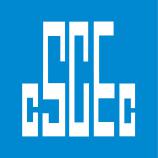 中国建筑项目管理表格中国建筑项目管理表格中国建筑项目管理表格中国建筑项目管理表格中国建筑项目管理表格中国建筑项目管理表格项目概况项目概况项目概况项目概况项目概况项目概况项目概况项目概况项目概况项目概况项目概况项目概况项目名称济南市雪山片区X05中学、X06幼儿园建设项目济南市雪山片区X05中学、X06幼儿园建设项目济南市雪山片区X05中学、X06幼儿园建设项目济南市雪山片区X05中学、X06幼儿园建设项目济南市雪山片区X05中学、X06幼儿园建设项目济南市雪山片区X05中学、X06幼儿园建设项目济南市雪山片区X05中学、X06幼儿园建设项目一、主要建设概况描述一、主要建设概况描述一、主要建设概况描述一、主要建设概况描述一、主要建设概况描述一、主要建设概况描述一、主要建设概况描述一、主要建设概况描述工程名称济南市雪山片区X05中学、X06幼儿园建设项目济南市雪山片区X05中学、X06幼儿园建设项目济南市雪山片区X05中学、X06幼儿园建设项目济南市雪山片区X05中学、X06幼儿园建设项目工程地点工程地点位于山东省济南市东部雪山南片区，韩仓河以西，蒋山东路以东，世纪大道以北建设方济南市历城区教育局和体育局济南市历城区教育局和体育局济南市历城区教育局和体育局济南市历城区教育局和体育局设计单位设计单位山东省建筑设计研究院监理单位济南中建建筑设计院有限公司济南中建建筑设计院有限公司济南中建建筑设计院有限公司济南中建建筑设计院有限公司总承包单位总承包单位中国建筑第二工程局工程类型公建□工业□住宅□市政□公路其他公建□工业□住宅□市政□公路其他公建□工业□住宅□市政□公路其他公建□工业□住宅□市政□公路其他公建□工业□住宅□市政□公路其他公建□工业□住宅□市政□公路其他公建□工业□住宅□市政□公路其他投资性质□政府□BT□外资□合资民营□其他□政府□BT□外资□合资民营□其他□政府□BT□外资□合资民营□其他□政府□BT□外资□合资民营□其他□政府□BT□外资□合资民营□其他□政府□BT□外资□合资民营□其他□政府□BT□外资□合资民营□其他主要用途学校学校学校学校学校学校学校结构类型框架□框剪□框筒□筒中筒□钢结构□剪力墙□其他框架□框剪□框筒□筒中筒□钢结构□剪力墙□其他框架□框剪□框筒□筒中筒□钢结构□剪力墙□其他框架□框剪□框筒□筒中筒□钢结构□剪力墙□其他框架□框剪□框筒□筒中筒□钢结构□剪力墙□其他框架□框剪□框筒□筒中筒□钢结构□剪力墙□其他框架□框剪□框筒□筒中筒□钢结构□剪力墙□其他占地面积（㎡）50267㎡50267㎡50267㎡50267㎡50267㎡50267㎡50267㎡建筑面积34604.25㎡34604.25㎡34604.25㎡34604.25㎡34604.25㎡34604.25㎡34604.25㎡建筑高度20.8m20.8m20.8m20.8m20.8m20.8m20.8m建筑层数A区、B区五层；C区三层；D区三层；E区一层A区、B区五层；C区三层；D区三层；E区一层建筑层高建筑层高建筑层高A区、B区单层高度4.2m；C区单层高度4.3m；D区单层高度4.7m，E区单层高度4.5m。A区、B区单层高度4.2m；C区单层高度4.3m；D区单层高度4.7m，E区单层高度4.5m。总工期305天305天305天305天305天305天305天开工日期 2020年2月21日 2020年2月21日 2020年2月21日竣工日期竣工日期竣工日期2020年12月22日 二、主要建筑概况描述二、主要建筑概况描述二、主要建筑概况描述二、主要建筑概况描述二、主要建筑概况描述二、主要建筑概况描述二、主要建筑概况描述二、主要建筑概况描述本项目位于济南市蒋山东路以东，世纪大道以北，韩仓河以西。本项目分为雪山片区X-05、X-06两个地块，总用地面积50267m2，总建筑面积34,604.25m2。雪山片区X-06地块为15班幼儿园以及配建的设备机房，总用地面积：10500m2，建筑面积：7447.6m2，地上三层，局部地下一层，高度13.9m。结构形式为混凝土框架结构，基础形式为独立基础加拉梁，附楼地下采用局部筏板基础。雪山片区X-05地块为初中教学楼、生活楼、传达室、室外卫生间及设备用房，用地面积：39767m2，建筑面积：27156.65m2，其中地上26609.1m2，地下547.55m2，A区、B区五层，高度20.8m；C区三层，高度12.8m；D区三层，高度14.0m，E区单层，高度4.5m。结构形式为混凝土框架结构，基础形式为独立基础，部分采用条形基础，地下消防水池采用筏板基础。本项目位于济南市蒋山东路以东，世纪大道以北，韩仓河以西。本项目分为雪山片区X-05、X-06两个地块，总用地面积50267m2，总建筑面积34,604.25m2。雪山片区X-06地块为15班幼儿园以及配建的设备机房，总用地面积：10500m2，建筑面积：7447.6m2，地上三层，局部地下一层，高度13.9m。结构形式为混凝土框架结构，基础形式为独立基础加拉梁，附楼地下采用局部筏板基础。雪山片区X-05地块为初中教学楼、生活楼、传达室、室外卫生间及设备用房，用地面积：39767m2，建筑面积：27156.65m2，其中地上26609.1m2，地下547.55m2，A区、B区五层，高度20.8m；C区三层，高度12.8m；D区三层，高度14.0m，E区单层，高度4.5m。结构形式为混凝土框架结构，基础形式为独立基础，部分采用条形基础，地下消防水池采用筏板基础。本项目位于济南市蒋山东路以东，世纪大道以北，韩仓河以西。本项目分为雪山片区X-05、X-06两个地块，总用地面积50267m2，总建筑面积34,604.25m2。雪山片区X-06地块为15班幼儿园以及配建的设备机房，总用地面积：10500m2，建筑面积：7447.6m2，地上三层，局部地下一层，高度13.9m。结构形式为混凝土框架结构，基础形式为独立基础加拉梁，附楼地下采用局部筏板基础。雪山片区X-05地块为初中教学楼、生活楼、传达室、室外卫生间及设备用房，用地面积：39767m2，建筑面积：27156.65m2，其中地上26609.1m2，地下547.55m2，A区、B区五层，高度20.8m；C区三层，高度12.8m；D区三层，高度14.0m，E区单层，高度4.5m。结构形式为混凝土框架结构，基础形式为独立基础，部分采用条形基础，地下消防水池采用筏板基础。本项目位于济南市蒋山东路以东，世纪大道以北，韩仓河以西。本项目分为雪山片区X-05、X-06两个地块，总用地面积50267m2，总建筑面积34,604.25m2。雪山片区X-06地块为15班幼儿园以及配建的设备机房，总用地面积：10500m2，建筑面积：7447.6m2，地上三层，局部地下一层，高度13.9m。结构形式为混凝土框架结构，基础形式为独立基础加拉梁，附楼地下采用局部筏板基础。雪山片区X-05地块为初中教学楼、生活楼、传达室、室外卫生间及设备用房，用地面积：39767m2，建筑面积：27156.65m2，其中地上26609.1m2，地下547.55m2，A区、B区五层，高度20.8m；C区三层，高度12.8m；D区三层，高度14.0m，E区单层，高度4.5m。结构形式为混凝土框架结构，基础形式为独立基础，部分采用条形基础，地下消防水池采用筏板基础。本项目位于济南市蒋山东路以东，世纪大道以北，韩仓河以西。本项目分为雪山片区X-05、X-06两个地块，总用地面积50267m2，总建筑面积34,604.25m2。雪山片区X-06地块为15班幼儿园以及配建的设备机房，总用地面积：10500m2，建筑面积：7447.6m2，地上三层，局部地下一层，高度13.9m。结构形式为混凝土框架结构，基础形式为独立基础加拉梁，附楼地下采用局部筏板基础。雪山片区X-05地块为初中教学楼、生活楼、传达室、室外卫生间及设备用房，用地面积：39767m2，建筑面积：27156.65m2，其中地上26609.1m2，地下547.55m2，A区、B区五层，高度20.8m；C区三层，高度12.8m；D区三层，高度14.0m，E区单层，高度4.5m。结构形式为混凝土框架结构，基础形式为独立基础，部分采用条形基础，地下消防水池采用筏板基础。本项目位于济南市蒋山东路以东，世纪大道以北，韩仓河以西。本项目分为雪山片区X-05、X-06两个地块，总用地面积50267m2，总建筑面积34,604.25m2。雪山片区X-06地块为15班幼儿园以及配建的设备机房，总用地面积：10500m2，建筑面积：7447.6m2，地上三层，局部地下一层，高度13.9m。结构形式为混凝土框架结构，基础形式为独立基础加拉梁，附楼地下采用局部筏板基础。雪山片区X-05地块为初中教学楼、生活楼、传达室、室外卫生间及设备用房，用地面积：39767m2，建筑面积：27156.65m2，其中地上26609.1m2，地下547.55m2，A区、B区五层，高度20.8m；C区三层，高度12.8m；D区三层，高度14.0m，E区单层，高度4.5m。结构形式为混凝土框架结构，基础形式为独立基础，部分采用条形基础，地下消防水池采用筏板基础。本项目位于济南市蒋山东路以东，世纪大道以北，韩仓河以西。本项目分为雪山片区X-05、X-06两个地块，总用地面积50267m2，总建筑面积34,604.25m2。雪山片区X-06地块为15班幼儿园以及配建的设备机房，总用地面积：10500m2，建筑面积：7447.6m2，地上三层，局部地下一层，高度13.9m。结构形式为混凝土框架结构，基础形式为独立基础加拉梁，附楼地下采用局部筏板基础。雪山片区X-05地块为初中教学楼、生活楼、传达室、室外卫生间及设备用房，用地面积：39767m2，建筑面积：27156.65m2，其中地上26609.1m2，地下547.55m2，A区、B区五层，高度20.8m；C区三层，高度12.8m；D区三层，高度14.0m，E区单层，高度4.5m。结构形式为混凝土框架结构，基础形式为独立基础，部分采用条形基础，地下消防水池采用筏板基础。本项目位于济南市蒋山东路以东，世纪大道以北，韩仓河以西。本项目分为雪山片区X-05、X-06两个地块，总用地面积50267m2，总建筑面积34,604.25m2。雪山片区X-06地块为15班幼儿园以及配建的设备机房，总用地面积：10500m2，建筑面积：7447.6m2，地上三层，局部地下一层，高度13.9m。结构形式为混凝土框架结构，基础形式为独立基础加拉梁，附楼地下采用局部筏板基础。雪山片区X-05地块为初中教学楼、生活楼、传达室、室外卫生间及设备用房，用地面积：39767m2，建筑面积：27156.65m2，其中地上26609.1m2，地下547.55m2，A区、B区五层，高度20.8m；C区三层，高度12.8m；D区三层，高度14.0m，E区单层，高度4.5m。结构形式为混凝土框架结构，基础形式为独立基础，部分采用条形基础，地下消防水池采用筏板基础。